В связи с уточнением муниципального задания, доведенного до муниципального бюджетного учреждения «Служба городского хозяйства», а также в соответствии с постановлением Администрации городского поселения Углич от 29.12.2017 №397 «Об утверждении Порядка формирования муниципального задания на оказание муниципальных услуг (выполнение работ) в отношении муниципальных учреждений городского поселения Углич и финансового обеспечения выполнения муниципального задания», Администрация городского поселения Углич ПОСТАНОВЛЯЕТ:1. Внести изменения в муниципальное задание муниципального бюджетного учреждения «Служба городского хозяйства» на 2020 - 2022 годы, утвержденное постановлением Администрации городского поселения Углич 05.03.2019 № 90 (в редакции постановления от 31.12.2019 № 460), согласно приложению к настоящему постановлению.2. Настоящее постановление вступает в силу со дня подписания.3. Контроль за исполнением настоящего постановления оставляю за собой.Глава городского поселения Углич					С.В. СтавицкаяСОГЛАСОВАНО:Первый заместитель Главы Администрации г.п. Углич					Е.В. КалашниковаНачальник УЭ								Е.А. МусакинаНачальник УФ					  			С.А. Шумакова Начальник ЮО				 				Р.О. Мельников ИСПОЛНИТЕЛЬ:Главный специалист							И.Л. Петрухина НАПРАВИТЬ: дело – 2, УЭ – 1, УФ – 1, ЮО – 1, УОЖ, СГХ, прокуратураПРОВЕРИЛ:Начальник ОРД АКУ							О.Ю. ПоповаПриложение к постановлению Администрациигородского поселения Угличот _________________ № _______Изменения, вносимые в муниципальное задание муниципального бюджетного учреждения «Служба городского хозяйства» на 2020 - 2022 годы»Таблицу «Значения базовых нормативов затрат на оказание муниципальной услуги, корректирующих коэффициентов к базовым нормативам затрат и величина нормативных затрат на оказание муниципальной услуги «Содержание объектов дорожного хозяйства» на 2020-2022 годы» изложить в новой редакции:Таблицу «Значения базовых нормативов затрат на оказание муниципальной услуги, корректирующих коэффициентов к базовым нормативам затрат и величина нормативных затрат на оказание муниципальной услуги «Уборка территории и аналогичная деятельность» на 2020-2022 годы» изложить в новой редакции:Таблицу «Значения базовых нормативов затрат на оказание муниципальной услуги, корректирующих коэффициентов к базовым нормативам затрат и величина нормативных затрат на оказание муниципальной услуги «Организация благоустройства и озеленения» 2020-2022 годы» изложить в новой редакции: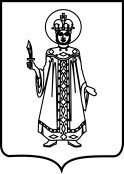 ПОСТАНОВЛЕНИЕАДМИНИСТРАЦИИ ГОРОДСКОГО ПОСЕЛЕНИЯ УГЛИЧ ЯРОСЛАВСКОЙ ОБЛАСТИПОСТАНОВЛЕНИЕАДМИНИСТРАЦИИ ГОРОДСКОГО ПОСЕЛЕНИЯ УГЛИЧ ЯРОСЛАВСКОЙ ОБЛАСТИПОСТАНОВЛЕНИЕАДМИНИСТРАЦИИ ГОРОДСКОГО ПОСЕЛЕНИЯ УГЛИЧ ЯРОСЛАВСКОЙ ОБЛАСТИПОСТАНОВЛЕНИЕАДМИНИСТРАЦИИ ГОРОДСКОГО ПОСЕЛЕНИЯ УГЛИЧ ЯРОСЛАВСКОЙ ОБЛАСТИПОСТАНОВЛЕНИЕАДМИНИСТРАЦИИ ГОРОДСКОГО ПОСЕЛЕНИЯ УГЛИЧ ЯРОСЛАВСКОЙ ОБЛАСТИот№О внесении изменений в постановление Администрации городского поселения Углич от 05.03.2019 №90 «Об утверждении муниципального задания муниципального бюджетного учреждения «Служба городского хозяйства» на 2020 - 2022 годы»О внесении изменений в постановление Администрации городского поселения Углич от 05.03.2019 №90 «Об утверждении муниципального задания муниципального бюджетного учреждения «Служба городского хозяйства» на 2020 - 2022 годы»О внесении изменений в постановление Администрации городского поселения Углич от 05.03.2019 №90 «Об утверждении муниципального задания муниципального бюджетного учреждения «Служба городского хозяйства» на 2020 - 2022 годы»О внесении изменений в постановление Администрации городского поселения Углич от 05.03.2019 №90 «Об утверждении муниципального задания муниципального бюджетного учреждения «Служба городского хозяйства» на 2020 - 2022 годы»Наименование муниципальной услугиНаименование муниципальной услугиСодержание объектов дорожного хозяйства (Комплексное содержание УДС)Содержание объектов дорожного хозяйства (Комплексное содержание УДС)Содержание объектов дорожного хозяйства (Комплексное содержание УДС)Содержание объектов дорожного хозяйства (Комплексное содержание УДС)Содержание объектов дорожного хозяйства (Комплексное содержание УДС)Содержание объектов дорожного хозяйства (Комплексное содержание УДС)Содержание объектов дорожного хозяйства (Комплексное содержание УДС)Код услуги по базовому(отраслевому) перечнюКод услуги по базовому(отраслевому) перечню0223022302230223022302230223Категории потребителей муниципальной услуги   Категории потребителей муниципальной услуги   Физические лица; Юридические лицаФизические лица; Юридические лицаФизические лица; Юридические лицаФизические лица; Юридические лицаФизические лица; Юридические лицаФизические лица; Юридические лицаФизические лица; Юридические лицаУникальный номер реестровой записиУникальный номер реестровой записи1111111Содержание муниципальной услугиСодержание муниципальной услугиСодержание в чистоте объектов дорожного хозяйстваСодержание в чистоте объектов дорожного хозяйстваСодержание в чистоте объектов дорожного хозяйстваСодержание в чистоте объектов дорожного хозяйстваСодержание в чистоте объектов дорожного хозяйстваСодержание в чистоте объектов дорожного хозяйстваСодержание в чистоте объектов дорожного хозяйстваУсловия (формы) оказания муниципальной услугиУсловия (формы) оказания муниципальной услугиРаботаРаботаРаботаРаботаРаботаРаботаРаботаНаименование учрежденияНаименование учрежденияЗначение базового норматива затрат, рублейЗначение базового норматива затрат, рублейЗначение базового норматива затрат, рублейЗначение территориального корректирующего коэффициента, %Значение территориального корректирующего коэффициента, %Значение отраслевого корректирующего коэффициента, %Величина нормативных затрат, рублейНаименование учрежденияНаименование учреждениявсегона ФОТна КУ и СНИна ФОТна КУ и СНИЗначение отраслевого корректирующего коэффициента, %Величина нормативных затрат, рублейМБУ «Служба городского хозяйства»2020 год23 684 00012 289 000336 000---23 684 000МБУ «Служба городского хозяйства»2021 год24 305 00011 593 000286 000---24 305 000МБУ «Служба городского хозяйства»2022 год25 747 00012 797 000286 000---25 747 000Наименование муниципальной услугиНаименование муниципальной услугиУборка территории и аналогичная деятельностьУборка территории и аналогичная деятельностьУборка территории и аналогичная деятельностьУборка территории и аналогичная деятельностьУборка территории и аналогичная деятельностьУборка территории и аналогичная деятельностьУборка территории и аналогичная деятельностьКод услуги по базовому (отраслевому) перечнюКод услуги по базовому (отраслевому) перечню0024002400240024002400240024Категории потребителей муниципальной услуги   Категории потребителей муниципальной услуги   Физические лица; Юридические лицаФизические лица; Юридические лицаФизические лица; Юридические лицаФизические лица; Юридические лицаФизические лица; Юридические лицаФизические лица; Юридические лицаФизические лица; Юридические лицаУникальный номер реестровойзаписиУникальный номер реестровойзаписи2222222Содержание муниципальной услугиСодержание муниципальной услугиСодержание в чистоте территории городаСодержание в чистоте территории городаСодержание в чистоте территории городаСодержание в чистоте территории городаСодержание в чистоте территории городаСодержание в чистоте территории городаСодержание в чистоте территории городаУсловия (формы) оказания муниципальной услугиУсловия (формы) оказания муниципальной услугиРаботаРаботаРаботаРаботаРаботаРаботаРаботаНаименование учрежденияНаименование учрежденияЗначение базового норматива затрат, рублейЗначение базового норматива затрат, рублейЗначение базового норматива затрат, рублейЗначение территориального корректирующего коэффициента, %Значение территориального корректирующего коэффициента, %Значение отраслевого корректирующего коэффициента, %Величина нормативных затрат, рублейНаименование учрежденияНаименование учреждениявсегона ФОТна КУ и СНИна ФОТна КУ и СНИЗначение отраслевого корректирующего коэффициента, %Величина нормативных затрат, рублейМБУ «Служба городского хозяйства»2020 год11 283 0009 159 000195 000---11 283 000МБУ «Служба городского хозяйства»2021 год11 587 0008 640 000195 000---11 587 000МБУ «Служба городского хозяйства»2022 год12 265 0009 537 000195 000---12 265 000Наименование муниципальной услугиНаименование муниципальной услугиОрганизация благоустройства и озеленения. Содержание объектов озелененияОрганизация благоустройства и озеленения. Содержание объектов озелененияОрганизация благоустройства и озеленения. Содержание объектов озелененияОрганизация благоустройства и озеленения. Содержание объектов озелененияОрганизация благоустройства и озеленения. Содержание объектов озелененияОрганизация благоустройства и озеленения. Содержание объектов озелененияОрганизация благоустройства и озеленения. Содержание объектов озелененияКод услуги по базовому (отраслевому) перечнюКод услуги по базовому (отраслевому) перечню0033003300330033003300330033Категории потребителей муниципальной услуги   Категории потребителей муниципальной услуги   Физические лица; Юридические лицаФизические лица; Юридические лицаФизические лица; Юридические лицаФизические лица; Юридические лицаФизические лица; Юридические лицаФизические лица; Юридические лицаФизические лица; Юридические лицаУникальный номер реестровой записиУникальный номер реестровой записи3333333Содержание муниципальной услугиСодержание муниципальной услугиСодержание объектов озелененияСодержание объектов озелененияСодержание объектов озелененияСодержание объектов озелененияСодержание объектов озелененияСодержание объектов озелененияСодержание объектов озелененияУсловия (формы) оказания муниципальной услугиУсловия (формы) оказания муниципальной услугиРаботаРаботаРаботаРаботаРаботаРаботаРаботаНаименование учрежденияНаименование учрежденияЗначение базового норматива затрат, рублейЗначение базового норматива затрат, рублейЗначение базового норматива затрат, рублейЗначение территориального корректирующего коэффициента, %Значение территориального корректирующего коэффициента, %Значение отраслевого корректирующего коэффициента, %Величина нормативных затрат, рублейНаименование учрежденияНаименование учреждениявсегона ФОТна КУ и СНИна ФОТна КУ и СНИЗначение отраслевого корректирующего коэффициента, %Величина нормативных затрат, рублейМБУ «Служба городского хозяйства»2020 год7 742 0005 100 000170 000---7 742 000МБУ «Служба городского хозяйства»2021 год7 945 0004 812 000170 000---7 945 000МБУ «Служба городского хозяйства»2022 год8 416 0005 311 000170 000---8 416 000